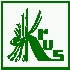 Centrum rehabilitacji rolników Kasy Rolniczego Ubezpieczenia Społecznego „SASANKA” w Świnoujściuul. M. Konopnickiej 17, 72-600 Świnoujście              NIP 855-11-26-072, REGON 810914670					____________________________________Nazwisko i Imię Pacjenta                                       ________________________________PESEL _____________________________Podpis i pieczątka lekarza LAMPA UVB 311 NM czas naświetleń LAMPA UVB 311 NM czas naświetleń LAMPA UVB 311 NM czas naświetleń LAMPA UVB 311 NM czas naświetleń ZABIEG Okolica Okolica Okolica Przód Tył 1234567891011121314151617181920